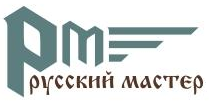 Прайс-лист на заточку инструмента 01.01.2021г. Заточка инструмента после заточки вручную (исправление)  увеличивает стоимость работ на 100%п/пНаименование Наименование ед.измер.Стоимость, руб.1Сварка ленточных пил: 35-50 ммСварка ленточных пил: 35-50 ммшт1002Услуги по дисковым пилам (от 100мм-700мм):Услуги по дисковым пилам (от 100мм-700мм):а) заточка дисковых пил по ЛДСП, МДФ, Алюминию, …1 зуб4,5б) заточка дисковых пил по деревуг) расточка посадочного отверстияд) изготовление шпоночного пазае) изготовление отверстия с зенковкойУслуги по дисковым пилам (от 700мм-800мм):1 зубштштшт1 зуб5,550030030010Заточка  фрез:Заточка  фрез: Ширина зуба до 10 мм1 зуб30Заточка  фрез: Ширина зуба до 20 мм1 зуб35Заточка  фрез: Ширина зуба до 30 мм1 зуб40Заточка  фрез: Ширина зуба до 40 мм1 зуб50Заточка  фрез: Ширина зуба до 50 мм1 зуб65Заточка  фрез: Ширина зуба свыше 50 мм1 зуб70Заточка  фрез: Ширина зуба свыше 100 мм1 зуб100Заточка  фрез: Заточка фрез на минишипшт70Заточка сменного ножаУстановка ножа с контролем на стенде Заточка сменного ножаУстановка ножа с контролем на стенде 1 нож1 нож8050Заточка филенки с твердым сплавомЗаточка филенки с твердым сплавомшт400Работ с  ножамиа) резка + шлифовка метал 3 ммб) резка + шлифовка метал 6 ммв) резка + шлифовка метал 8 мма) резка + шлифовка метал 3 ммб) резка + шлифовка метал 6 ммв) резка + шлифовка метал 8 ммштштшт 100120150Изготовление шаблона Изготовление шаблона шт700Изготовление профильных ножей Изготовление профильных ножей штот 300Заточка профильных ножей по профилюЗаточка профильных ножей по профилюштот 100Заточка прямых ножей толщиной 3 ммЗаточка прямых ножей толщиной 3 мм10 мм3Заточка прямых ножей толщиной 4 ммЗаточка прямых ножей толщиной 4 мм10 мм4Заточка прямых ножей с твердым сплавомЗаточка прямых ножей с твердым сплавом10 мм5Заточка гильотинных ножей Заточка гильотинных ножей 10 ммОт 10Заточка ножей эл. рубанка (2-х сторонний)Заточка ножей эл. рубанка (2-х сторонний)1 к-т100 (200)Заточка фигурных ножей по плоскости     L  до 100 ммЗаточка фигурных ножей по плоскости     L  от 100 ммЗаточка фигурных ножей по плоскости     L  до 100 ммЗаточка фигурных ножей по плоскости     L  от 100 ммштшт100150Заточка сверелЗаточка сверелштот 100Заточка пильных цепейЗаточка пильных цепейшт100Заточка концевых фрез Заточка концевых фрез шт100Очистка инструмента Очистка инструмента шт20